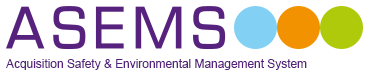 To download the Training Matrix please click this link.